Student Name/s: ______________________________School Name: _________________________________Maximum of 250 words per answerHow did you source your materials/clothing?__________________________________________________________________________________________________________________________________________________________________________________________________________________________________________________________________________________________________________________________________________________________________________________________________________________________________________________________________________________________What are your materials/clothing made from?__________________________________________________________________________________________________________________________________________________________________________________________________________________________________________________________________________________________________________________________________________________________________________________________________________________________________________________________________________________________What is the environmental impact of these types of fabric?__________________________________________________________________________________________________________________________________________________________________________________________________________________________________________________________________________________________________________________________________________________________________________________________________________________________________________________________________________________________What recycling/upcycling options are there for these types of materials/clothing?__________________________________________________________________________________________________________________________________________________________________________________________________________________________________________________________________________________________________________________________________________________________________________________________________________________________________________________________________________________________What are your views on why it is important to make fashion more sustainable, taking account of the impacts of textile production and manufacturing?__________________________________________________________________________________________________________________________________________________________________________________________________________________________________________________________________________________________________________________________________________________________________________________________________________________________________________________________________________________________How do you think this can be achieved?__________________________________________________________________________________________________________________________________________________________________________________________________________________________________________________________________________________________________________________________________________________________________________________________________________________________________________________________________________________________Email your entry before 5pm on 30/10/2020 to:envawareness@sdublincoco.ieYour information will be stored in line with your Local Authority’s GDPR policy, please refer to their website if you would like further details.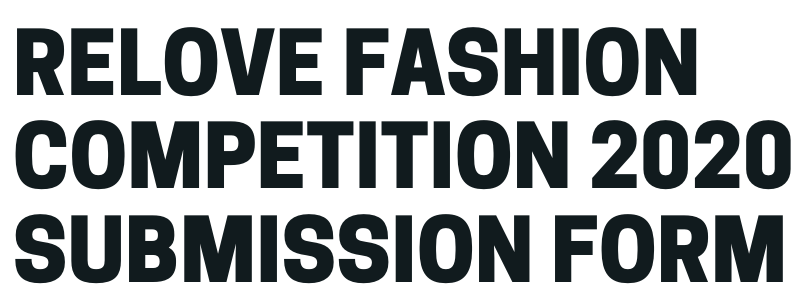 